Союз городов Центра и Северо-Запада России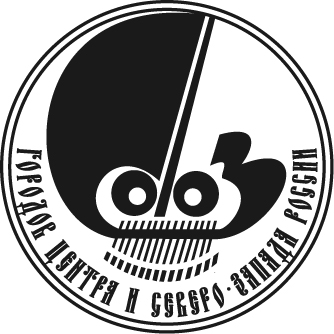                                              Общее Собрание          28 сентября .							                г. Псков				                                    Повестка  дня  (проект) Новые возможности муниципальных образований по регулированию вопросов благоустройства (о реализации ФЗ-463)Ю.И.Бобрышев, Мэр Великого Новгорода, Президент СГЦСЗРПредставитель администрации города Пскова или Псковской области А.С.Пузанов, генеральный директор Фонда "Институт экономики города", г. МоскваСравнительный анализ состояния бюджетной сферы муниципальных образований - членов Союза городов Центра и Северо-Запада России (по итогам информационного обмена) А.А.Данц, заместитель мэра города Ярославля - директор департамента финансов, руководитель секции "Финансы" СГЦСЗРОб итогах XVII летней Спартакиады Союза городов Центра и Северо-Запада России, о Положении о Спартакиадах СоюзаВ.И.Гаврилов, заместитель Мэра города ЯрославляО плане работы, смете расходов и размере членских взносов на 2019 год А.А.Васильев,  исполнительный директор СГЦСЗРОпыт муниципального управления в области социальной политики и развития туризма в городе Пскове И.Н.Цецерский, Глава города Пскова, вице-президент СГЦСЗР Разное